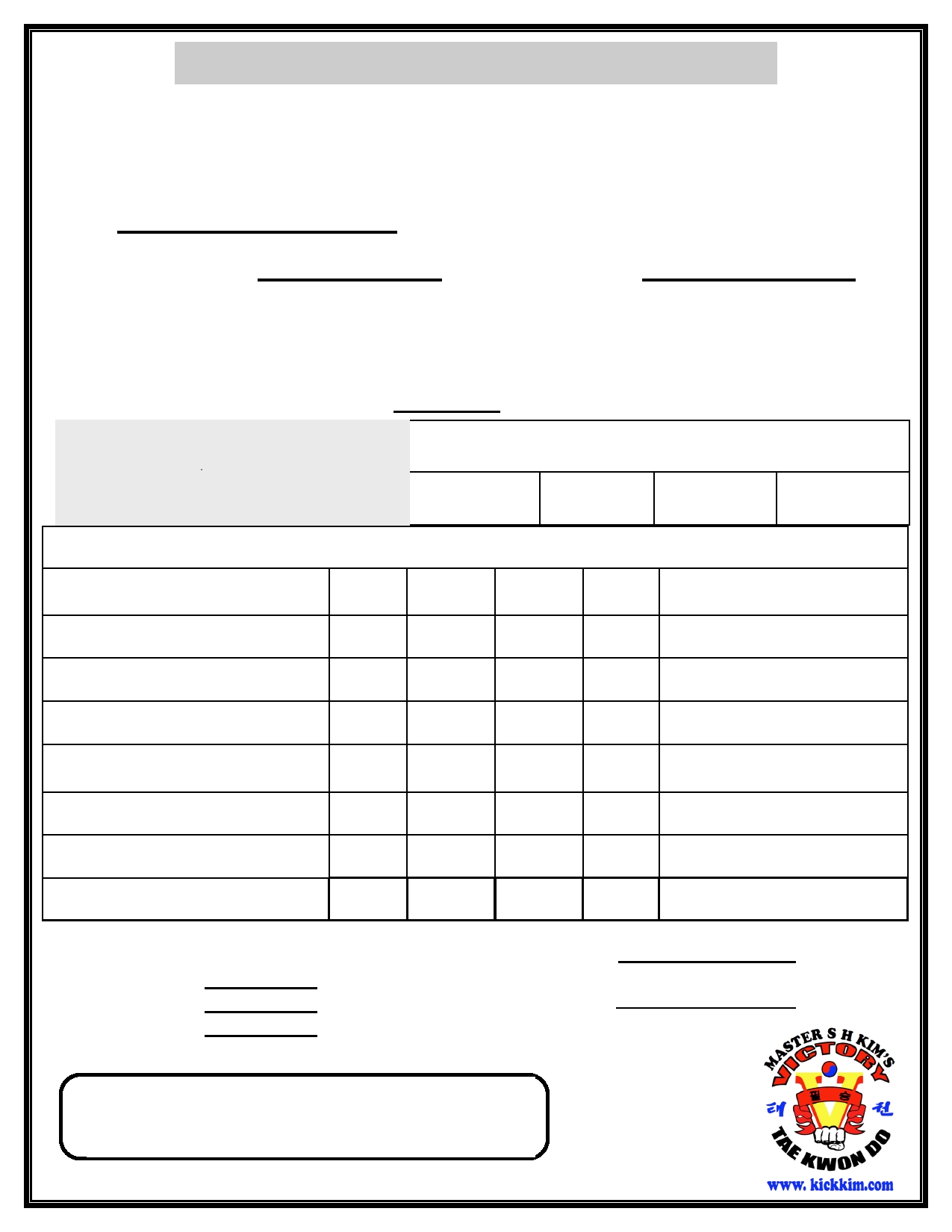 Graduation Application for Yellow Belt to Orange BeltName:                           	Class (circle one): Little Eagle 	Children 	Adult Graduation Time 		Graduation Date 	 The test fee is non-refundable, I must agree to abide by the judge's decision in awarding or withholding promotion. I understand that failure to follow school 	rules or remain a member in good standing may result in revocation of belt rank. Initial: Early Registration: $55due 2 days before Date Paid Employee Method of payment Testing Fee Additional: $10 	Late Fee if after deadline Make-up Testing fee: Curriculum Kam Sa hyung Ten Basic motions $65 ABCDNotes Keebon1/ Taegeuk 1/2 Basic Kicking Ki Hap Confidence Questions Breaking Physical Test: Sit Up: Push Up: Flexibility: Progress Meeting: Master/Examiner: Pass/Retest Graduation Application for Yellow Belt to Orange Belt 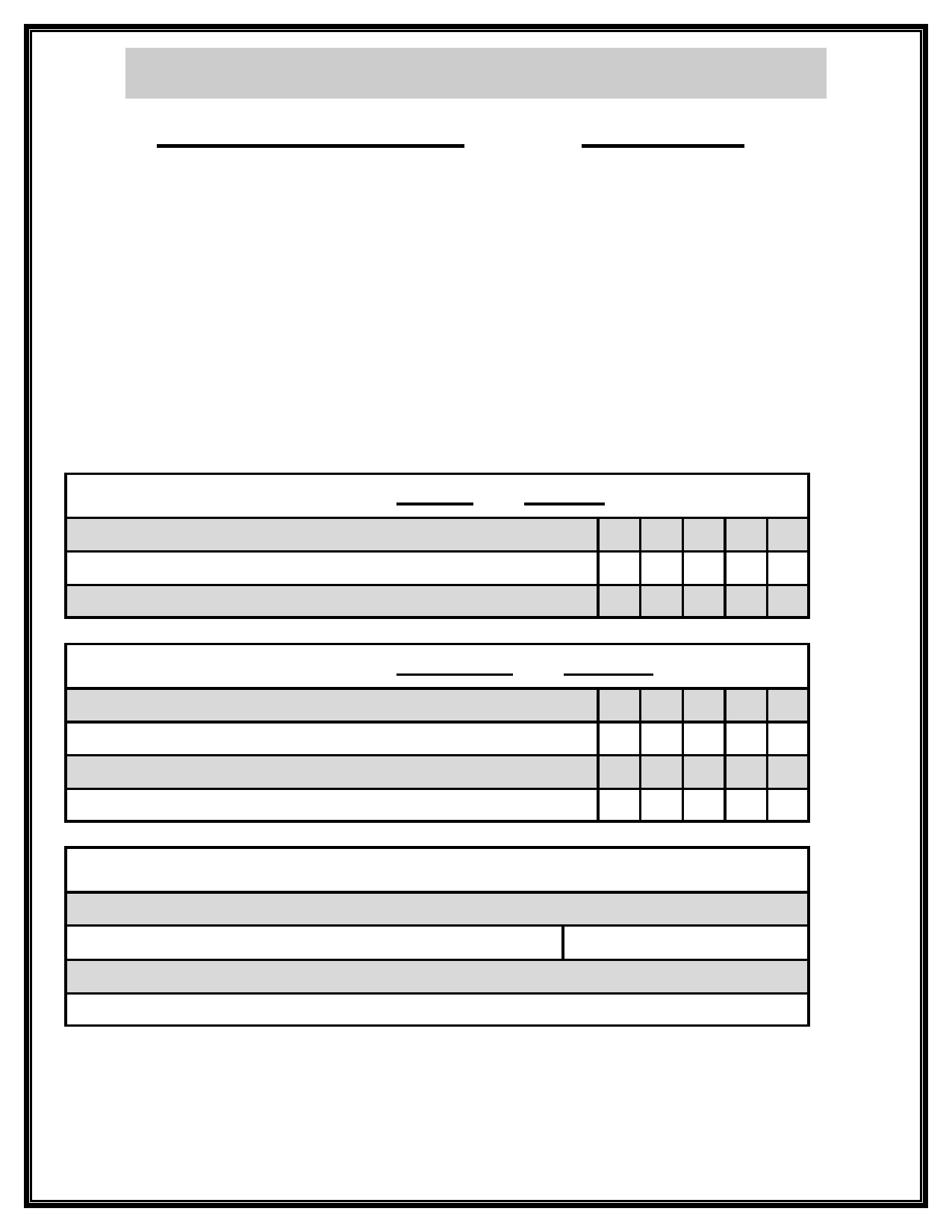 Name: 	Age: As part of the testing procedure you must complete a one (1) page essay. The essay should be typed on a separate sheet of paper and stapled to the upper left hand corner. The essay should be handed in by the testing deadline. Please make sure to include your name, cur- rent belt level, and age on the top of the essay. Essay Questions: 1. Define the meaning of self-control.2. How has TaeKwonDo taught you physical and mental self-control?3. How has self-control helped you outside of TaeKwonDo?Please rate the following questions from very little (1) to quite a lot (5) How much of a positive influence has TKD had on your life? 	1	2	3	4	5How much has TKD helped you outside of TKD class? 	1	2	3	4	5How much do you think TKD has made you a better person? 	1	2	3	4	5Please rate the following questions from not often at all (1) to all the time (5) How often do you do acts of kindness for others? 	1	2	3	4	5How often do you take time for yourself? 	1	2	3	4	5How often do you practice TKD outside of TKD class? 	1	2	3	4	5How often do you eat healthy meals? 	1	2	3	4	5Please answer the following: How many glasses of water do you drink per day? How many servings of fruit to you eat per day? 	Vegetables? How many hours of exercise do you do per week? How many hours of community service do you do per month? How many pages have you read since your last test?  +1000 or -1000